Адвокатская компания «Слинько и партнёры» обеспечивает представительство интересов и защиту субъектов бизнеса в криминальном процессе. Привлечение к уголовной ответственности влечёт серьезные последствия, как для владельцев предприятий, так и для деятельности компаний. Свести к минимуму возможные убытки и ущерб поможет своевременная юридическая помощь наших сотрудников. Что получает клиент?При обращении за помощью в Компанию «Слинько и партнёры», предприниматель получает полный пакет профессиональных юридических услуг, включая:Консультацию специалиста по делам связанным с экономическими преступлениями;Юридическое сопровождение и защиту на всех стадиях уголовного процесса (а так же представительство гражданского иска);Правовую помощь адвоката при проведении государственными органами следственных действий;Оформление необходимых процессуальных и других юридических документов;Обжалование в установленном законом порядке постановлений и действий следователя и прокурора, а так же определений и приговоров судебных органов.Почему мы?Сопровождение дел связанных с экономическими преступлениями требует комплексных знаний в сфере экономики и юриспруденции, а так же практических навыков, которыми владеют сотрудники Компании «Слинько и партнёры». Среди наших преимуществ:Оперативная связь с клиентомМногопрофильный штат сотрудников (в т.ч. и с опытом работы в правоохранительных органах)25-летный опыт деятельностиВысокое качество услуг, подтверждённое статистикой дел и репутацией компанииНесвоевременное обращение к адвокату может привести к усложнению положения предпринимателя и как следствие к росту временных и финансовых затрат, необходимых для решения возникшей ситуации. Чтобы получить профессиональную защиту бизнеса и собственных интересов свяжитесь с нами по контактным данным, указанным на странице https://slinko.com.ua. 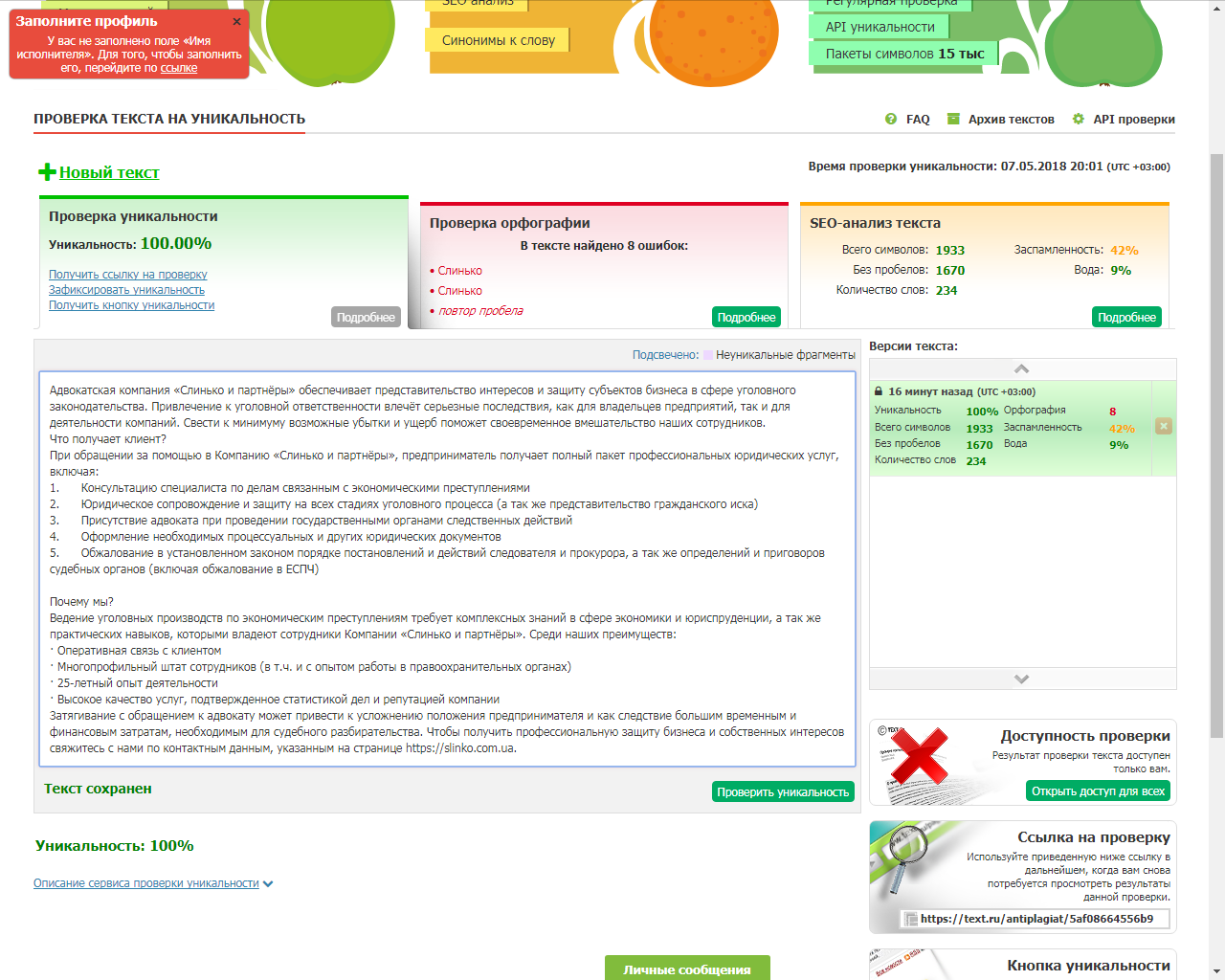 